名字 Name: ________________________________初中三年级中文班						考试（二）
 chūzhōng  sānniánjí  zhōngwénbàn					                                                     kăoshì           èr2. Chinesisch-Klassenarbeit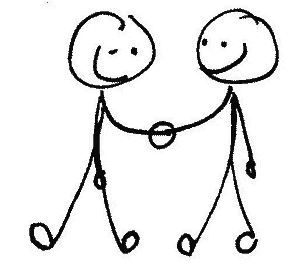 1. 听力  tīnglì   Hörverstehen	 
Mark und Liu Yang stellen sich vor – Du hörst zu und achtest auf wichtige Informationen.
听录音选恰当的答案。 Tīng lùyīn xuăn qiàdàng de dá’àn.    Hör dir den Hörtext an und trage die passende Ergänzung ein (jeweils eine Antwort!)        (4 Punkte)Mark   _____  岁。               a) 15         	 b) 17         	c) 13                                         suì                                                           Mark 住在 ________  。          a) 北京              b) 波鸿              c) 柏林   
                 zhùzài                                                                 Běijīng 	         Bōhóng	        Bólín刘羊 _____岁。     	             a) 17  		 b) 16   		c) 19               Liú Yáng                suì       听录音填表格。对不对？ Tīng lùyīn tián biăogé.  Duìbúduì. Höre dir den Hörtext an und entscheide: richtig oder falsch	(6 Punkte)
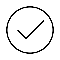 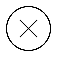  请回答问题。Qǐng huídá wèntí. Beantworte folgende Fragen anhand des Textes über Dàlì. 											(5 Punkte)他叫王大力。    他今年十岁。   他出生在一九九八年。Tā jiào Wáng Dàlì。 Tā jīnnián shísuì。Tā chūshēng zài yījiǔjiǔbā nián。 他的生日是五月三十号。         他住在上海。 Tā de shēngrì shì wǔyuè sanshíhào。 Tā zhùzài Shànghǎi。 他家的电话号码是28567034。Tā jiā de diǎnhuàhàomǎ shì 28567034。Schreibe ganze Sätze in Pinyin! Keine Schriftzeichen!1. Tā xìng shénme?______________________________________________________________2. Tā jǐ suì le?___________________________________________________________________3. Tā de shēngrì shì jǐ yuè jǐ hào?___________________________________________________4. Tā zhùzài Běijīng ma? Bù, tā ____________________________________________________5. Tā de diǎnhuàhàomǎ shì duōshao?_______________________________________________B) Beim Chat-Gespräch sind die Sätze von Partner B durcheinandergeraten. 连线合适的句子Liánxiàn héshì de jùzi. Verbinde die passenden Sätze. (12 Punkte)
3. 写作  xiězuò Schreiben  (12 Punkte)介绍你自己。jièshào nǐ zìjǐ. Stelle dich vor. Beachte: - Schreibe ganze Sätze.                 - Schreibe in Pinyin auf das folgende Blatt!                 - Folgende Informationen sollen vorkommen:                                                                                                                                                                                - Du brauchst Hilfe? Eine kleine Hilfekarte 
                   liegt vorne bereit!Zusatzaufgabe: Zum Schluss kannst du die Sätze nochmal in Schriftzeichen schreiben.Zìwǒ jièshào: ____________________________________________________________________________________________________________________________________________________________________________________________________________________________________________________________________________________________________________________________________________________________________________________________________________________________________________________________________________________________________________________________________________________________________________________________________________________________________________________________________________________________________________________________________________________________________________________________________________________________________________________________________________________________________________________________________________________________________________________________________________________________________________________________________________________________________________________________________Bewertungsbogen Nr.2                       		 ______________________________									            名字Aufgabe 1 (Hörverstehen)Aufgabe 2  (Leseverstehen)Aufgabe 3 (Schreiben)
Anmerkungen: 
Das ist dir gut gelungen:Das solltest du noch beachten:1. 听力  tīnglì   Hörverstehen.....…..von 10 Punkten=22 % 2. 阅读  yuèdú  Leseverstehen..…..von 17 Punkten=37 % 3. 写作  xiězuò Schreiben..……von 19 Punkten=41 %      总数 / zǒngshù / Gesamtsumme…….von 46 Punkten=100 %Note / Punkte(分数/ fēnshù):Note / Punkte(分数/ fēnshù):Note / Punkte(分数/ fēnshù):Note / Punkte(分数/ fēnshù):Du hast die fehlenden Informationen ergänzt… maximalerreichbare Punktzahla)1=a; 2=c; 3=a4b)对 1,2,5,6 je 1 Punkt不对 3,4 je 1 Punkt6Summe Aufgabe 1(Hörverstehen)10ADu hast ganze Sätze geschrieben, indem du die unterstrichenen Fragewörter durch die folgenden Antworten ersetzt hast.maximalerreichbare Punktzahl1)Wáng12)shísuì13)shì wǔyuè sanshíhào14)zhùzài Shànghǎi15)diǎnhuàhàomǎ shì 285670341Summe Aufgabe 2 A (Leseverstehen)5BDu hast die passenden Sätze des Chats verbunden…maximalerreichbare Punktzahl1)c. 22)f.23)d.24)a.25)e.26)b.2Summe Aufgabe 2 (Leseverstehen)121)Du hast dich selbst vorgestellt, indem du folgende Informationen genannt hast… (Inhalt) maximalerreichbare Punktzahla) Nachname, Vornameb) Geburtstagc) Jahr, in dem du geboren bistd) Altere) wo du wohnstf) deine Handynummer (Pinyin+Zahlen)122)Du hast deinen Text sprachlich korrekt verfasst …, du verwendest die passenden Vokabeln und schreibst diese korrekt (Pinyin und Töne).4schreibst die Sätze grammatisch korrekt (Satzstellung usw.) .3Das ist dir beim Schreiben besonders gelungen, deshalb gibt es Zusatzpunkte (Schriftzeichen)…(4)Du verwendest die Hilfekarte -3Summe Aufgabe 3 (Schreiben)19